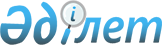 Шағын кәсіпкерлік субъектілерін облыстық бюджет қаражаты есебінен бюджеттік кредиттеу шарттарын анықтау туралы
					
			Күшін жойған
			
			
		
					Павлодар облыстық әкімиятының 2008 жылғы 9 маусымдағы N 140/6 қаулысы. Павлодар облысының әділет дератаментінде 2008 жылғы 24 маусымда N 3116 тіркелді. Күші жойылды - Павлодар облысы әкімдігінің 2009 жылғы 18 қыркүйектегі N 178/13 қаулысымен      Ескерту. Күші жойылды - Павлодар облысы әкімдігінің 2009 жылғы 18 қыркүйектегі N 178/13 қаулысымен.

      Қазақстан Республикасы Бюджет кодексінің 172-бабына, Қазақстан Республикасының 2001 жылғы 23 қаңтардағы "Қазақстан Республикасындағы жергілікті мемлекеттік басқару туралы" Заңының 27-бабы 1-тармағының 4)- тармақшасына, Қазақстан Республикасы үкіметінің 2007 жылғы 20 наурыздағы N 225 қаулысымен бекітілген Республикалық және жергілікті бюджеттердің атқарылу ережесінің 449-тармағына сәйкес облыс әкімдігі ҚАУЛЫ ЕТЕДІ:

      1. бюджеттік кредиттер берудің мына шарттары анықталсын:

      беру мақсаты - басым бағыттар бойынша шағын және орта кәсіпкерлік жобаларын кредиттеу үшін;

      кредит мөлшері - 2000 млн. теңге;

      кредит валютасы - теңге;

      кредит берудің шектеулі мерзімі - 5 жылға дейін, негізгі қарыз бойынша жеңілдікті өтеу кезеңімен - 12 ай;

      кредитті игеру кезеңі - 2008 жылғы 31 желтоқсан бойынша;

      соңғы қарыз алушы үшін сыйақының белгіленген мөлшерлемесі жылына 13,22 %-дан аспайтын мөлшерде қарастырылған, соның ішінде бюджет қаражатын кредит ретінде беру үшін -  бюджет пайдасына аударуға жататыны жылына 6,72 % ағымдағы жылғы бірінші жарты жылдықта бөлінген 200 млн. теңгеге;

      ағымдағы жылғы екінші жартыжылдықта қосымша бөлінген 1800 млн. теңгеге соңғы қарыз алушы үшін сыйақының белгіленген мөлшерлемесі жылына 13,6%-дан аспайтын мөлшерде қарастырылған, соның ішінде бюджет қаражатын кредит ретінде беру үшін - бюджет пайдасына аударуға жататыны жылына 7,1%.

      бір соңғы қарыз алушыға бөлінетін кредит қаражатының жоғарғы сомасы 300 000 (үш жүз мың) аспайтын айлық есептік көрсеткіш.

      Ескерту: 1 тармаққа өзгерту енгізілді - Павлодар облысы әкімиятының 2008 жылғы 15 шілдедегі N 194/7, өзгерту енгізілді - Павлодар облысы әкімиятының 2008 жылғы 19.09.2008 N 241/9 қаулыларымен.

      2. Осы қаулы ресми жарияланған күннен бастап он күнтізбелік күн өтуі бойынша қолданысқа енеді.

      3. Осы қаулының орындалуын бақылау облыс әкімінің орынбасары В.З. Бочинге жүктелсін.      Облыс әкімі                                Қ. Нұрпейісов
					© 2012. Қазақстан Республикасы Әділет министрлігінің «Қазақстан Республикасының Заңнама және құқықтық ақпарат институты» ШЖҚ РМК
				